Kupní smlouvaZakázka:20043500Objednávka zákazníka:Essenza LTDodavatel:Zákazník:L I N E T spol. s r.o.Domov pro seniory VrchlabíŽižkova 590Želevčice 5274 01 SLANÝ | CZ543 11 Vrchlabí | CZIČ: 00194891 | DIČ:IČ: 00507814 | DIČ: CZ00507814Příjemce / cílová adresa:Platební podmínky:Domov pro seniory VrchlabíDatum vystavení:Způsob platby:Platební podmínka:Penále:14.11.2023Žižkova 590bankovním převodemDo 14 dní543 11 Vrchlabí | CZ0,05%Dodací podmínky:Incoterms 2010:Způsob odběru:CPTVrchlabíKontakt:Poz.Zkratka položkyZákaznický kód1EZ30010-332Název položkyPopisMnožstvíDodací termín1 KSCena/MJ SazbaDPHCelkem nettoCelkem brutto80 069,80 CZK92 080,26 CZKSleva15%5%Před slevou12 010,4684 284,0010Essenza 300 Lat80 069,8018.12.2023Universal bedRU:CZ Regionální provedení: ČeskoZákladní vlastnostiMO:0 Základní model: 300 STANDARDLTI:01 Lateralní náklon: Laterální náklonUN:01 Typ podvozku: StandardIM:00 Integrovaná matrace: Bez integrované matraceXR:00 RTG provedení: Bez RTG provedeníPostranice a čelaSR:B8 Postranice: Dělené teleskopické postranice, úzké provedeníTO:03 Horní díl postranice: Eloxované madloUP:01 Spodní díl postranice: Plastová ochranná lištaBE:60 Čela: Hliníkové čelo typ I3 s HPL výplní, lakované madloPR:00 Potisk: Bez potiskuLL:00 Štítek logo: Bez štítku "logo LINET"CD:D1 Barva dekoru: POLYREY H027 - beech ProvenceBA:11 Kryty ložné plochy: Odnímatelné plastové kryty ložné plochyBP:02 Horizontální nárazníky: 4 horizontální rohová nárazová kolečkaFS:00 Fixační pomůcky: Bez fixaceCM:01 Barva lakovaných částí lůžka: RAL9002 EA6542MR:02 Držáky matrace na lýtkovém dílu: Dvoupolohové prodloužení lýtkového díluKolečka, brzdy a podvozekCA:21 Kolečka - typy: 4 kolečka Tente Integral SoftBrake, 150 mmBR:10 Brždění koleček: Centrální ovládání koleček, 2 brzdové páky, ovládání od nožní částiUC:00 Kryt podvozku: Bez krytu podvozkuAI:00 Sklonoměry: Bez indikátoru náklonuFC:25 Ovladače nožní: Nožní ovladače (nastavení laterálního náklonu a CPR)Ochranné prvky a držákyXT:02 Bed extension: Prodloužení ložné plochy ovládané z čela lůžkaMH:02 Vstávací madla: Vstávací madla: Mobi Lift® handlesAH:00 Držáky příslušenství: Bez lišt příslušenstvíLS:01 Polička na lůžkoviny: Polička na lůžkovinyElektrická zařízení a komunikacePL:01 Siť.kabel + zástrčka: EU zástrčka (typ E/F)VO:20 Jmenovité napětí: 100 - 240 V 50/60 HzAC:00 Akumulátor: Bez akumulátoruPE:05 Potenciálové propojení: S antistatickým kolečkemAS:00 Automatické zastavení zádového dílu: Bez automatického zastavení zádového dílu ve 30 stupních1/3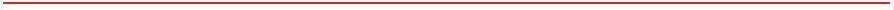 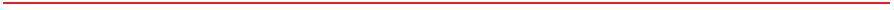 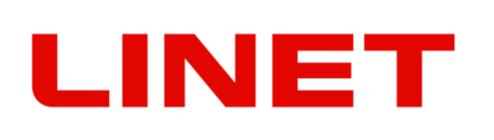 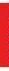 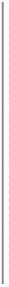 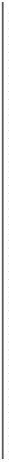 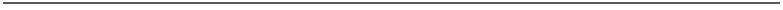 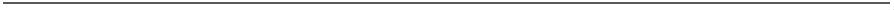 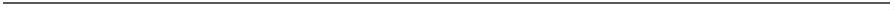 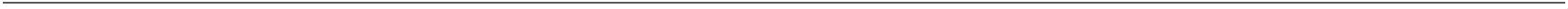 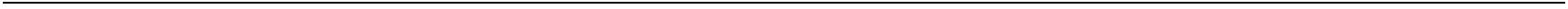 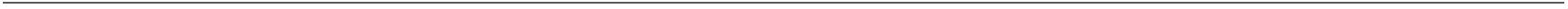 Kupní smlouvaZakázka:20043500Objednávka zákazníka:Essenza LTPoz.Zkratka položkyNázev položkyMnožstvíCena/MJ SazbaDPHCelkem nettoCelkem bruttoZákaznický kódPopisDodací termínSlevaPřed slevouNL:06 Podsvětlení: Noční podsvícení + podsvícení lůžka signalizující nejnižší polohuNC:16 Sesterský ovladač: Sesterský ovladačPC:00 Pacientské ovladače: Bez pacientských ovladačůAL:03 Alarmy: Alarm nezabržděného lůžkaMS:00 Monitoring system: Bez výbavyUSB:20 USB nabíječka: USB nabíječka po obou stranách lůžkaHC:16 Ruční ovladač: Ruční ovladač s LED svítilnou a podsvícenou klávesnicí, plug&play adaptérDalší vlastnostiLA:02 Jazyk návodu k použití: ČeštinaPG:01 Balení: StandardAW:00 Speciální požadavek: Bez speciálního požadavku zákazníka20011011410A0000Hrazda lakovaná1 KS1 263,50248,9015%189,531 263,50 CZK1 453,03 CZK18.12.20235%1 330,00Hrazda napřimovacílakováno RAL9006Umístění do pouzdra D34314ROTGERSG700-21 KS15%37,34248,90 CZK286,24 CZKŠedá plastová rukojeť18.12.20235%262,00rukojeť plastová provedení:----plastový trianglbarva šedávýškově nastavitelná pomocí textilního páskuk zavěšení na hrazdu lůžka30 NS123Dopravné prodej tuzemsko1 KS2 768,0015%415,202 768,00 CZK3 183,20 CZK18.12.20230%2 768,00SOUHRNCelkem nettoVýstupní DPHCelkem brutto84 350,2012 652,5315,000 %97 002,73Smluvní podmínky:. SMLUVNÍ STRANY1Výše uvedené smluvní strany se dohodly na uzavření a plnění této smlouvy, jejímž předmětem je závazek prodávajícího dodat a umožnit kupujícímunabýt vlastnické právo ke zboží uvedenému v předmětu této smlouvy a závazek kupujícího uhradit za předmět plnění celkovou smluvenou kupnícenu.2. ZAJIŠTĚNÍ SMLUVNÍCH UJEDNÁNÍa/ Platební podmínky uvedeny v hlavičce.b/ Nezaplatí-li kupující dle smluvně dohodnutých termínů, bude mu účtován zákonný úrok z prodlení z celkové částky bez DPH za každý denprodlení.c/ Ceny uvedené u jednotlivých položek předmětu plnění se rozumí EXW Linet. Pokud dopravu a instalaci výrobků na místo určení zajišťujeprodávající, cena za tyto služby je uvedena samostatně v předmětu plnění kupní smlouvy.Celkovou cenou se rozumí cena zboží a služeb v Kč vč. obalu a balení pro kamionovou dopravu, tj. obaleno strečovou igelitovou fólií s papírovýmiproklady.3. ZÁRUČNÍ DOBAZáruční doba na výrobky specifikované v této kupní smlouvě činí 24 měsíců od data dodání.4. TERMÍN PLNĚNÍa/ Zboží bude dodáno v termínu uvedeném u každé položky specifikované v předmětu plnění.b/ Tento termín plnění je platný pouze v případě dodržení platebních podmínek a zároveň za podmínky zaslání potvrzené kupní smlouvyprodávajícímu do 14 dnů a zároveň za podmínky bezdlužnosti kupujícího vůči prodávajícímu z předchozích smluv, resp. že nedojde k odloženíúčinnosti této smlouvy podle čl. 8. b) této smlouvy.5. MÍSTO A ZPŮSOB DODÁNÍa/ V případě dohody o zajištění dopravy prodávajícím bude zboží v dohodnutém termínu dodáno na sjednané místo určení, kterým se rozumí skladči prostor pro vykládku kupujícího na sjednaném místě dodání zboží. Není-li doprava zajišťována prodávajícím, bude zboží v dohodnutém termínu2/3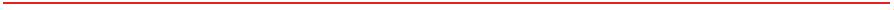 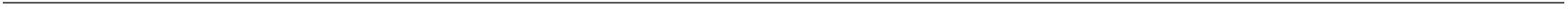 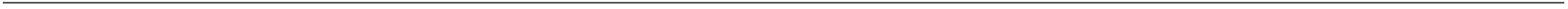 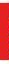 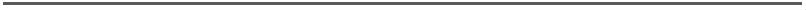 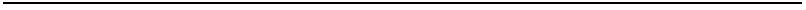 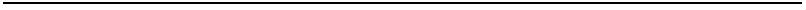 Kupní smlouvaZakázka:20043500Objednávka zákazníka:Essenza LTpřipraveno k expedici v areálu závodu prodávajícího.b/ Pokud si kupující objednal u prodávajícího v souvislosti s dodávkou zboží také instalaci a montáž zboží na místě určení, musí kupující přesněinformovat prodávajícího o místě instalace zboží, zajištění prostoru pro vykládku (rampa, apod. a zajištění přístupových cest pro nákladní automobila dále pak funkční výtahy atd.). Neučiní-li tak, je prodávající oprávněn fakturovat kupujícímu vícenáklady z těchto prací vyplývající. V případězajišťování vykládky a instalace zboží kupujícím, neodpovídá prodávající za mechanická poškození vzniklá při vykládce zboží na místě určení.c/ Kupující je povinen dodané zboží řádně od dopravce přebrat. Zjistí-li kupující, že došlo k poškození zboží, má právo jej nepřijmout nebo tutoskutečnost uvést do protokolu (nebo na dodací list) a nechat jej dopravci podepsat. Neučiní-li tak, na pozdější reklamace vad zboží způsobenédopravcem nebude brán zřetel.d/ Okamžikem předání zboží kupujícímu přechází odpovědnost za škodu na zboží z prodávajícího na kupujícího.6. SERVISa/ Prodávající se zavazuje zajistit servisní služby v záruční i pozáruční době. Podmínky poskytování servisních služeb se budou řídit podmínkamiservisní smlouvy uzavřené mezi prodávajícím a kupujícím. V případě neexistence smlouvy se budou podmínky servisní služby řídit obecnýmiobchodními podmínkami prodávajícího.7. NESPLNĚNÍ TERMÍNU PLNĚNÍa/ Nedodá-li prodávající zboží ve výše stanoveném termínu, bude mu účtována smluvní pokuta ve výši 0,05% z ceny nedodaného zboží bez DPHza každý den prodlení. V případě, že prodávající prokáže, že prodlení vzniklo z viny na straně kupujícího – zejména z důvodu odložení účinnostipodle čl. 8. b) této smlouvy, zanikne kupujícímu právo smluvní pokutu uplatňovat.b/ Smluvní strany se dohodly, že v případě nesplnění sjednaného termínu dodání ze strany prodávajícího nebude kupující oprávněn požadovatsmluvní úroky nebo úroky z prodlení či náhradu škody za dobu 22 dnů počínající běžet od okamžiku sjednaného termínu dodání.8. ZÁVĚREČNÁ USTANOVENÍa/ Kupující je povinen zaplatit za zboží kupní cenu a převzít dodané zboží v souladu se smlouvou.b/ Tato smlouva vstupuje v platnost dnem podpisu oběma stranami a účinnosti nabývá dnem uhrazení veškerých nedoplatků kupní ceny, kterékupující dluží prodávajícímu z předchozích smluv na dodávky kupujícím objednaného zboží nebo služeb.c/ Změny a doplňky této smlouvě musí mít písemnou formu a musí být podepsány oběma stranami, jinak jsou neplatné.e/ Vlastnické právo ke zboží přechází z prodávajícího na kupujícího okamžikem podpisu předávacího protokolu oběma smluvními stranami a zapodmínky úplného zaplacení kupní ceny.f/ V Případě sporu bude rozhodovat soud příslušný podle sídla prodávajícího.g/ Vztahy touto smlouvou neupravené se řídí příslušným ustanovením občanského zákoníku platného v době podpisu smlouvy.Za prodávajícího:Za kupujícího:______________________________________________V Želevčicích, dne __________V ____________________, dne __________OSTATNÍ PODMÍNKY:123Termín "brutto cena" znamená cenu s DPH, termín "netto cena" cenu bez DPH.Firma Linet je zapsána 3.9.1990 v OR u MS Praha oddíl C, vložka 163.Záruční doba: 24 měsíců od data dodání (záruka se nevztahuje na akumulátory).Vystavil(a): HAVRDOVÁ Kateřina3/3Smlouva o uskladněníZakázka:Objednávka zákazníka:20043500Essenza LTDodavatel:Zákazník:L I N E T spol. s r.o.Domov pro seniory VrchlabíŽižkova 590Želevčice 5274 01 SLANÝ | CZ543 11 Vrchlabí | CZIČ: 00194891 | DIČ:IČ: 00507814 | DIČ: CZ00507814Příjemce / cílová adresa:Platební podmínky:Domov pro seniory VrchlabíDatum vystavení:Způsob platby:Platební podmínka:Penále:14.11.2023Žižkova 590bankovním převodemDo 14 dní543 11 Vrchlabí | CZ0,05%Dodací podmínky:Incoterms 2010:Způsob odběru:CPTVrchlabíKontakt:I. SMLUVNÍ STRANYVýše uvedené smluvní strany se dohodly na skladování zdravotnického mobiliáře, uvedeného v předmětu této smlouvy.II. PŘEDMĚT USKLADNĚNÍPoz.Zkratka položkyZákaznický kód1EZ30010-332Název položkyPopisMnožstvíDodací termín1 KSCena/MJ SazbaDPHPřed slevou12 010,4684 284,00Celkem nettoCelkem brutto80 069,80 CZK92 080,26 CZKSleva10Essenza 300 Lat80 069,8015%10.1.20245%Universal bedRU:CZ Regionální provedení: ČeskoZákladní vlastnostiMO:0 Základní model: 300 STANDARDLTI:01 Lateralní náklon: Laterální náklonUN:01 Typ podvozku: StandardIM:00 Integrovaná matrace: Bez integrované matraceXR:00 RTG provedení: Bez RTG provedeníPostranice a čelaSR:B8 Postranice: Dělené teleskopické postranice, úzké provedeníTO:03 Horní díl postranice: Eloxované madloUP:01 Spodní díl postranice: Plastová ochranná lištaBE:60 Čela: Hliníkové čelo typ I3 s HPL výplní, lakované madloPR:00 Potisk: Bez potiskuLL:00 Štítek logo: Bez štítku "logo LINET"CD:D1 Barva dekoru: POLYREY H027 - beech ProvenceBA:11 Kryty ložné plochy: Odnímatelné plastové kryty ložné plochyBP:02 Horizontální nárazníky: 4 horizontální rohová nárazová kolečkaFS:00 Fixační pomůcky: Bez fixaceCM:01 Barva lakovaných částí lůžka: RAL9002 EA6542MR:02 Držáky matrace na lýtkovém dílu: Dvoupolohové prodloužení lýtkového díluKolečka, brzdy a podvozekCA:21 Kolečka - typy: 4 kolečka Tente Integral SoftBrake, 150 mmBR:10 Brždění koleček: Centrální ovládání koleček, 2 brzdové páky, ovládání od nožní částiUC:00 Kryt podvozku: Bez krytu podvozkuAI:00 Sklonoměry: Bez indikátoru náklonuFC:25 Ovladače nožní: Nožní ovladače (nastavení laterálního náklonu a CPR)Ochranné prvky a držákyXT:02 Bed extension: Prodloužení ložné plochy ovládané z čela lůžkaMH:02 Vstávací madla: Vstávací madla: Mobi Lift® handlesAH:00 Držáky příslušenství: Bez lišt příslušenstvíLS:01 Polička na lůžkoviny: Polička na lůžkovinyElektrická zařízení a komunikacePL:01 Siť.kabel + zástrčka: EU zástrčka (typ E/F)VO:20 Jmenovité napětí: 100 - 240 V 50/60 HzAC:00 Akumulátor: Bez akumulátoruPE:05 Potenciálové propojení: S antistatickým kolečkem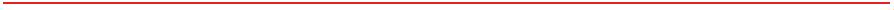 Poz.Zkratka položkyNázev položkyMnožstvíCena/MJ SazbaDPHCelkem nettoCelkem bruttoZákaznický kódPopisDodací termínSlevaPřed slevouAS:00 Automatické zastavení zádového dílu: Bez automatického zastavení zádového dílu ve 30 stupníchNL:06 Podsvětlení: Noční podsvícení + podsvícení lůžka signalizující nejnižší polohuNC:16 Sesterský ovladač: Sesterský ovladačPC:00 Pacientské ovladače: Bez pacientských ovladačůAL:03 Alarmy: Alarm nezabržděného lůžkaMS:00 Monitoring system: Bez výbavyUSB:20 USB nabíječka: USB nabíječka po obou stranách lůžkaHC:16 Ruční ovladač: Ruční ovladač s LED svítilnou a podsvícenou klávesnicí, plug&play adaptérDalší vlastnostiLA:02 Jazyk návodu k použití: ČeštinaPG:01 Balení: StandardAW:00 Speciální požadavek: Bez speciálního požadavku zákazníka20011011410A0000Hrazda lakovaná1 KS1 263,50248,9015%189,531 263,50 CZK1 453,03 CZK10.1.20245%1 330,00Hrazda napřimovacílakováno RAL9006Umístění do pouzdra D34314ROTGERSG700-21 KS15%37,34248,90 CZK286,24 CZKŠedá plastová rukojeť10.1.20245%262,00rukojeť plastová provedení:----plastový trianglbarva šedávýškově nastavitelná pomocí textilního páskuk zavěšení na hrazdu lůžka30 NS123Dopravné prodej tuzemsko1 KS2 768,0015%415,202 768,00 CZK3 183,20 CZK10.1.20240%2 768,00SOUHRNCelkem nettoVýstupní DPHCelkem brutto84 350,2012 652,5315,000 %97 002,73III. POVINNOSTI SKLADOVATELESkladovatel se zavazuje ukladateli uskladnit výše uvedený zdravotnický mobiliář dále jen "věc":---odděleně od ostatních skladovaných věcí s označením, že jde o věc ukladatelevynaložit odbornou péči o věc, zamezit poškození věcipojistit věc ukladateli (pojištěno v rámci pojištění výrobků LINET)IV. CENAUskladnění je bezúplatné, a to do termínu vydání uvedeném v bodě VI. této smlouvy. Pokud ukladatel prodlouží tuto smlouvu oproti původnědohodnutému termínu, bude účtován poplatek ve výši 200,- Kč/m2 obsazené skladové plochy za rok (v přepočtu na dny skladování).V. OPRÁVNĚNÍ UKLADATELEUkladatel je oprávněn:--kontrolovat stav skladované věcipožadovat vydání věci kdykoli, je-li sjednána smlouva na dobu neurčitou, nebo není-li doba sjednána vůbecVI. TERMÍN VYDÁNÍ VĚCIVěc bude vydána na základě oznámení o možnosti dodání. Předběžná doba skladování dohodnuta do termínu uvedeného u každé položky.VII. ZÁVĚREČNÁ USTANOVENÍ----tato smlouva nahrazuje ustanovení příslušného bodu předmětné kupní smlouvy, co do termínu dodání zbožítato smlouva vstupuje v platnost dnem podpisu oběma stranami.změny a doplňky k této smlouvě musí mít písemnou formu a musí být podepsány oběma stranami, jinak jsou neplatné.pro právní vztahy mezi skladovatelem a ukladatelem je rozhodný český právní řád a pro případné řešení sporu příslušný soud podle sídlaskladovatele.Za skladovatele:Za ukladatele:______________________________________________V Želevčicích, dne __________V ____________________, dne __________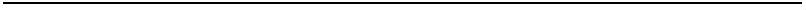 